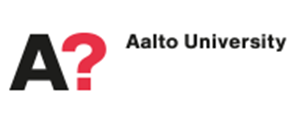 Application for scholarship for one additional semester following the normative period of studySECCLO students: Please fill in, print, sign, and attach a scan or a photo of this form to the Webropol application.Personal InformationPersonal InformationPersonal InformationPersonal InformationPersonal InformationPersonal InformationLast name, first nameStudent numberDate of birthCurrent contact addressTelephoneEmailEmailEmailMajorTerms and conditions for one additional semester scholarship following the normative period of studyTerms and conditions for one additional semester scholarship following the normative period of studyTerms and conditions for one additional semester scholarship following the normative period of studyTerms and conditions for one additional semester scholarship following the normative period of studyTerms and conditions for one additional semester scholarship following the normative period of studyTerms and conditions for one additional semester scholarship following the normative period of studyIn order to bring their studies to a conclusion, students who are liable for paying tuition fees may be awarded a scholarship for one additional term beyond the normative period of study (i.e. one term beyond the three years for a Bachelor’s degree, or two years for a Master’s degree).The scholarship is awarded on the condition that student has made planned progress in their previous studies and that they have a goal-oriented and feasible personal study plan to complete the remainder. The scholarship is 100% tuition fee waiver for one semester. The scholarship requires submission of the thesis by the agreed deadline, completion and registration of remaining degree studies during the additional term, and successful application of graduation by the end of the additional term. The scholarship shall be terminated if the student’s residence permit status is changed so that the student is no longer required to pay the tuition fee or the student formally gives up her/his study right. The scholarship may be terminated if the student acts dishonestly when applying for the scholarship, e.g. by presenting false information, if the student acts dishonestly in studies or commits other violations prohibited in the Universities Act, section 45, or if the student fails to abide by the scholarship terms and conditions stated in this document. No appeal may be lodged against a university decision on scholarships (Universities Act 558/2009, section 84).I have read and understood the terms and conditions above for this scholarship In order to bring their studies to a conclusion, students who are liable for paying tuition fees may be awarded a scholarship for one additional term beyond the normative period of study (i.e. one term beyond the three years for a Bachelor’s degree, or two years for a Master’s degree).The scholarship is awarded on the condition that student has made planned progress in their previous studies and that they have a goal-oriented and feasible personal study plan to complete the remainder. The scholarship is 100% tuition fee waiver for one semester. The scholarship requires submission of the thesis by the agreed deadline, completion and registration of remaining degree studies during the additional term, and successful application of graduation by the end of the additional term. The scholarship shall be terminated if the student’s residence permit status is changed so that the student is no longer required to pay the tuition fee or the student formally gives up her/his study right. The scholarship may be terminated if the student acts dishonestly when applying for the scholarship, e.g. by presenting false information, if the student acts dishonestly in studies or commits other violations prohibited in the Universities Act, section 45, or if the student fails to abide by the scholarship terms and conditions stated in this document. No appeal may be lodged against a university decision on scholarships (Universities Act 558/2009, section 84).I have read and understood the terms and conditions above for this scholarship In order to bring their studies to a conclusion, students who are liable for paying tuition fees may be awarded a scholarship for one additional term beyond the normative period of study (i.e. one term beyond the three years for a Bachelor’s degree, or two years for a Master’s degree).The scholarship is awarded on the condition that student has made planned progress in their previous studies and that they have a goal-oriented and feasible personal study plan to complete the remainder. The scholarship is 100% tuition fee waiver for one semester. The scholarship requires submission of the thesis by the agreed deadline, completion and registration of remaining degree studies during the additional term, and successful application of graduation by the end of the additional term. The scholarship shall be terminated if the student’s residence permit status is changed so that the student is no longer required to pay the tuition fee or the student formally gives up her/his study right. The scholarship may be terminated if the student acts dishonestly when applying for the scholarship, e.g. by presenting false information, if the student acts dishonestly in studies or commits other violations prohibited in the Universities Act, section 45, or if the student fails to abide by the scholarship terms and conditions stated in this document. No appeal may be lodged against a university decision on scholarships (Universities Act 558/2009, section 84).I have read and understood the terms and conditions above for this scholarship In order to bring their studies to a conclusion, students who are liable for paying tuition fees may be awarded a scholarship for one additional term beyond the normative period of study (i.e. one term beyond the three years for a Bachelor’s degree, or two years for a Master’s degree).The scholarship is awarded on the condition that student has made planned progress in their previous studies and that they have a goal-oriented and feasible personal study plan to complete the remainder. The scholarship is 100% tuition fee waiver for one semester. The scholarship requires submission of the thesis by the agreed deadline, completion and registration of remaining degree studies during the additional term, and successful application of graduation by the end of the additional term. The scholarship shall be terminated if the student’s residence permit status is changed so that the student is no longer required to pay the tuition fee or the student formally gives up her/his study right. The scholarship may be terminated if the student acts dishonestly when applying for the scholarship, e.g. by presenting false information, if the student acts dishonestly in studies or commits other violations prohibited in the Universities Act, section 45, or if the student fails to abide by the scholarship terms and conditions stated in this document. No appeal may be lodged against a university decision on scholarships (Universities Act 558/2009, section 84).I have read and understood the terms and conditions above for this scholarship In order to bring their studies to a conclusion, students who are liable for paying tuition fees may be awarded a scholarship for one additional term beyond the normative period of study (i.e. one term beyond the three years for a Bachelor’s degree, or two years for a Master’s degree).The scholarship is awarded on the condition that student has made planned progress in their previous studies and that they have a goal-oriented and feasible personal study plan to complete the remainder. The scholarship is 100% tuition fee waiver for one semester. The scholarship requires submission of the thesis by the agreed deadline, completion and registration of remaining degree studies during the additional term, and successful application of graduation by the end of the additional term. The scholarship shall be terminated if the student’s residence permit status is changed so that the student is no longer required to pay the tuition fee or the student formally gives up her/his study right. The scholarship may be terminated if the student acts dishonestly when applying for the scholarship, e.g. by presenting false information, if the student acts dishonestly in studies or commits other violations prohibited in the Universities Act, section 45, or if the student fails to abide by the scholarship terms and conditions stated in this document. No appeal may be lodged against a university decision on scholarships (Universities Act 558/2009, section 84).I have read and understood the terms and conditions above for this scholarship In order to bring their studies to a conclusion, students who are liable for paying tuition fees may be awarded a scholarship for one additional term beyond the normative period of study (i.e. one term beyond the three years for a Bachelor’s degree, or two years for a Master’s degree).The scholarship is awarded on the condition that student has made planned progress in their previous studies and that they have a goal-oriented and feasible personal study plan to complete the remainder. The scholarship is 100% tuition fee waiver for one semester. The scholarship requires submission of the thesis by the agreed deadline, completion and registration of remaining degree studies during the additional term, and successful application of graduation by the end of the additional term. The scholarship shall be terminated if the student’s residence permit status is changed so that the student is no longer required to pay the tuition fee or the student formally gives up her/his study right. The scholarship may be terminated if the student acts dishonestly when applying for the scholarship, e.g. by presenting false information, if the student acts dishonestly in studies or commits other violations prohibited in the Universities Act, section 45, or if the student fails to abide by the scholarship terms and conditions stated in this document. No appeal may be lodged against a university decision on scholarships (Universities Act 558/2009, section 84).I have read and understood the terms and conditions above for this scholarship I hereby accept and commit to comply with the terms and conditions stated aboveI hereby accept and commit to comply with the terms and conditions stated aboveI hereby accept and commit to comply with the terms and conditions stated aboveI hereby accept and commit to comply with the terms and conditions stated aboveI hereby accept and commit to comply with the terms and conditions stated aboveI hereby accept and commit to comply with the terms and conditions stated abovePlace and datePlace and dateSignatureSignatureNameNameFilled by the INSTITUTIONFilled by the INSTITUTIONFilled by the INSTITUTIONFilled by the INSTITUTIONFilled by the INSTITUTIONFilled by the INSTITUTIONDate received_________________           Copy of Dean’s decision attached Scholarship granted for: autumn semester  spring semester  of the academic year: 20____Scholarship rejected Date received_________________           Copy of Dean’s decision attached Scholarship granted for: autumn semester  spring semester  of the academic year: 20____Scholarship rejected Date received_________________           Copy of Dean’s decision attached Scholarship granted for: autumn semester  spring semester  of the academic year: 20____Scholarship rejected Date received_________________           Copy of Dean’s decision attached Scholarship granted for: autumn semester  spring semester  of the academic year: 20____Scholarship rejected Date received_________________           Copy of Dean’s decision attached Scholarship granted for: autumn semester  spring semester  of the academic year: 20____Scholarship rejected Date received_________________           Copy of Dean’s decision attached Scholarship granted for: autumn semester  spring semester  of the academic year: 20____Scholarship rejected Name _______________________________________ Signature _________________________________________Place _________________________ Date _____________________________________________Copy sent to finance     Please note: if the scholarship is granted, the original form needs to be archived at SAHA as it functions also as the scholarship agreementName _______________________________________ Signature _________________________________________Place _________________________ Date _____________________________________________Copy sent to finance     Please note: if the scholarship is granted, the original form needs to be archived at SAHA as it functions also as the scholarship agreementName _______________________________________ Signature _________________________________________Place _________________________ Date _____________________________________________Copy sent to finance     Please note: if the scholarship is granted, the original form needs to be archived at SAHA as it functions also as the scholarship agreementName _______________________________________ Signature _________________________________________Place _________________________ Date _____________________________________________Copy sent to finance     Please note: if the scholarship is granted, the original form needs to be archived at SAHA as it functions also as the scholarship agreementName _______________________________________ Signature _________________________________________Place _________________________ Date _____________________________________________Copy sent to finance     Please note: if the scholarship is granted, the original form needs to be archived at SAHA as it functions also as the scholarship agreementName _______________________________________ Signature _________________________________________Place _________________________ Date _____________________________________________Copy sent to finance     Please note: if the scholarship is granted, the original form needs to be archived at SAHA as it functions also as the scholarship agreement